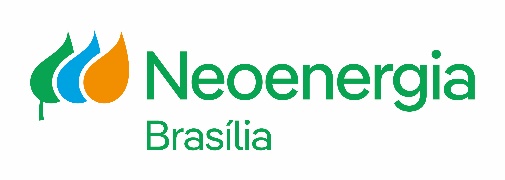 A Neoenergia Brasília informa que, conforme a Norma Técnica de Iluminação Pública DIS-NOR-037, a ligação de unidades consumidoras de iluminação pública com carga instalada superior a 10 kW deve ser precedida pela análise e liberação de um projeto elétrico elaborado conforme as recomendações abaixo.O projeto deverá ser apresentado em meio digital, dividido em três arquivos na extensão PDF, as plantas devem ser apresentadas em PDF e DWG. Os arquivos devem estar legíveis com os desenhos na escala adequada de forma a possibilitar a visualização e análise.Os arquivos devem ser nomeados da seguinte forma:Arquivo 01: Documentação• Carta de Apresentação conforme Modelo Neoenergia Brasília;• Carta de Indeferimento da Análise Anterior com a Carta Resposta(Caso se aplique);• Documento de Identificação do Cliente;• Procuração caso projeto não ser assinado pelo Cliente;• ART quitada com as atividades referentes ao projeto;• Estudo da Malha de Aterramento (Caso se aplique);• Estudo de Viabilidade (Caso se aplique);• Autorização de Passagem (Caso se aplique);• Termo de Doação de Rede (Caso se aplique);• Licença Ambiental (Caso se aplique).Arquivo 02: Memorial• Memorial Descritivo;• Cálculo de Demanda;• Cálculo de proteção em média tensão (Caso se aplique);• Cálculo de queda de tensão (Caso se aplique);Arquivo 03: Plantas• Plantas do projeto.